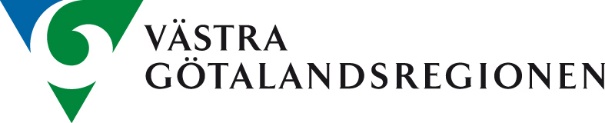 Mall för att kartlägga informationsflöde till första linjens cheferSyfte:Första linjens chefer får mycket information som i olika grad kräver åtgärder och som påverkar deras arbetsbelastning. Genom att kartlägga informationsflödet kan organisationen få en ökad medvetenhet om belastningen på första linjens chefer. Initiativet bör komma från organisationens ledning så att de efter kartläggningen ska kunna göra förändringar som tex att samordna viss information eller se till att flödet är jämnt fördelat över året.Förslag till upplägg:Fylls i av första linjens cheferKan genomföras i grupp på t.ex. möten där första linjens chefer ändå träffasTid: ca 30 minGör så här:Sitt i grupper om 3-5 personer Välj en sekreterareHjälps åt i gruppen med att komma på så många informationsflöden som möjligtBörja med att skriva upp fasta och återkommande informationsflöden t.ex. sjukfrånvaro, ekonomiuppföljning.Frågeställningar: Från vilken enhet (HR, IT, Ek, Verksamhetsutveckling, Kommunikationsavdelning, ledningsgrupper som t.ex.  klinikledning) kommer informationen?Går informationen i linjen?Vad är det som skickas ut?Krävs det något svar från chefen?Krävs det någon annan insats av chefen?	Vilken omfattning? (hur stor är insatsen som krävs?)Tidskrav… när krävs svar/åtgärd? (inom 2 v tex)När på året sker detta? (kopplat till årshjul)Krävs uppföljning?På vilket sätt sker uppföljning?Från vilken enhet?Går det i linjen?Vad skickas ut?Krävs det svar?Inom vilken tid?Krävs det en insats?Omfattning på insats?När ska det vara gjort?När på året?Krävs uppföljning?Hur sker uppföljningen?